ТОЛСТОЛЫТКИН Игорь Петрович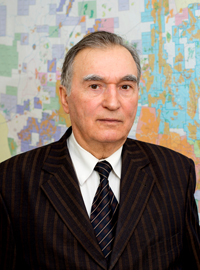 Кандидат геолого-минералогических наукРодился 3 сентября 1934 года в г. Дмитриев Курской области. Свой трудовой   путь в нефтяной промышленности начал в июне 1954 года в Туркмении рабочим   каротажной партии. В 1956 году окончил Московский нефтяной институт им. акад.   И.М. Губкина с присвоением квалификации горного инженера по специальности Геофизические методы исследования нефтяных и газовых скважин              1956-1961 гг. инженер-оператор, ст. геофизик, технорук, начальник партии   Белорусской геофизической экспедиции г. Мозырь Гомельской области.                Принимал непосредственное участие в проведении геологоразведочных работ на   нефть, уголь, калийные соли, радиоактивные руды на территории Припятской   впадины, во внедрении радиоактивных методов исследования скважин, впервые в   регионе применил методы гамма-гамма-каротаж и изотопов.                С 1961 по 1964 гг. - ст. геофизик, гл. инженер Крымской геофизической   экспедиции. Принимал личное участие в проведении геолого-разведочных работ и   открытии целого ряда нефтяных и газовых месторождений (Джанкойское, Глебовское,   Задорненское, Стрелковское и др.) в Степном Крыму.                В 1964-1970 гг. - гл. геолог Шаимской геофизической конторы, гл. геолог   треста Тюменнефтегеофизика. Один из организаторов геофизической службы   Главтюменнефтегаза, руководил выбором перспективных районов проведения   сейсморазведочных работ в Среднем Приобье, где впоследствии были открыты   Мыхпайское, Киняминское, Фаиновское, Угутское и другие месторождения нефти. Один   из создателей нового направления использования сейсморазведочных работ на стадии   разработки нефтяных месторождений, за что в 1970 году ему была присуждена премия   акад. И.М. Губкина. Является автором рациональных комплексов геофизических   методов исследования эксплуатационных скважин Западной Сибири. Осуществлял   методическое руководство проведением работ по контролю за разработкой   месторождений Главтюменнефтегаза.               В 1970 году Игорь Петрович был направлен в г. Нижневартовск гл. инженером Мегионской   геофизической конторы для организации и проведения работ на Самотлорском   месторождении. За короткий срок контора стала самым крупным   промыслово-геофизическим предприятием страны, использующим новейшие достижения   науки и техники: были внедрены фокусированные и электромагнитные методы,   импульсный нейтрон-нейтронный метод, исследования технологических параметров   бурения, метод высокочувствительной термометрии, приборы комплексной регистрации   параметров, акустические методы, скоростные приборы радиоактивного каротажа и   т.п., что позволило ускорить проведение геофизических исследований в бурящихся   скважинах, повысить эффективность изучения процессов разработки и выработки   запасов.В 1970 году защитил кандидатскую диссертацию на тему «Анализ эффективности   геофизических методов контроля за разработкой нефтяных месторождений Западной   Сибири» и в 1976 году был избран заведующим отделом промысловой геофизики и   гидродинамики Сибирского научно-исследовательского института нефтяной   промышленности г. Тюмень. За время работы в институте при личном участии Игоря Петровича  была создана модель продуктивного пласта по насыщенности, обоснованы алгоритмы   определения подсчетных параметров продуктивных пластов более чем 80   месторождений Западной Сибири, составлены проектные технологические документы на   разработку более чем 120 месторождений, в том числе крупнейших: Самотлорское,   Федоровское, Мамонтовское и др. Является создателем основ комплексного контроля   за разработкой нефтяных месторождений Главтюменнефтегаза и автором более 50   проектов системного контроля за разработкой конкретных месторождений. Обосновал   технологию проведения промыслово-геофизических работ в скважинах Ноябрьского,  Когалымского, Урайского, Сургутского, Юганского, Нижневартовского,   Варьеганского, Томского и др. нефтяных районов Западной Сибири.              С 1994 по 2020 год Игорь Петрович работал в Научно-аналитическом центре рационального   недропользования им. В.И. Шпильмана г. Тюмень, был заведующим отделением мониторинга   разработки нефтяных месторождений, а с 2014 г. являлся главным научным консультантом. Один из инициаторов и создателей Мониторинга   разработки нефтяных месторождений ХМАО-Югры, за что ему была присуждена премия   В.И. Муравленко. Принимал участие в разработке законов и нормативных документов   по вопросам рационального недропользования и разработки месторождений.   Занимался анализом выработки запасов нефти и обобщением опыта разработки   нефтяных месторождений Югры. Был членом нефтяной секции ЦКР Роснедра РФ, первым   заместителем сопредседателя территориального отделения ЦКР Роснедра по Югре. Игорь Петрович вел   преподавательскую работу в Тюменском индустриальном институте (ныне Тюменский   Государственный нефтегазовый университет) по курсам Промысловая геофизика, Контроль за разработкой нефтяных месторождений геофизическими методами, Недропользование, руководил дипломным проектированием.                Автор свыше 200 печатных работ, в том числе 6 монографий, изобретатель. Им   составлено более 150 методических руководств, инструкций, руководящих документов, стандартов и т.п. Действительный член Российской Академии Естественных наук,  Заслуженный работник нефтегазодобывающей промышленности Ханты-Мансийского   автономного округа, Почетный нефтяник, Отличник нефтяной промышленности,   Почетный нефтяник Тюменской области, Почётный разведчик недр, Лауреат премий акад. И.М. Губкина, В.И.   Муравленко. Награжден серебряной медалью ВДНХ, почетными грамотами ЦК КПСС, ЦК   ВЛКСМ, губернатора Тюменской области, Тюменского облисполкома, Государственной   комиссией по запасам РФ и др. Имеет правительственные награды.